                    Bosna i Hercegovina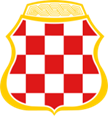                       Federacija Bosne i Hercegovine			                      ŽUPANIJA ZAPADNOHERCEGOVAČKA                      STOŽER CIVILNE ZAŠTITEBroj: 14-05-44-146-4/20Široki Brijeg, 1. listopada 2020. godineNa temelju članaka 103. i 125. stavak (4) a u vezi sa člankom 40. Zakona o zaštiti i spašavanju ljudi i materijalnih dobara od prirodnih i drugih nesreća („Narodne novine Županije Zapadnohercegovačke“, broj: 23/20), članka 29. Pravilnika o načinu rada i funkcioniranja stožera i povjerenika civilne zaštite („Službene novine Federacije BiH“, broj: 77/06, 5/07 i 32/14), članka 3. Uredbe o formiranju Županijskog stožera civilne zaštite („Narodne novine Županije Zapadnohercegovačke“, broj: 16/11 i 4/17) i članka 17. Poslovnika o radu Županijskog stožera civilne zaštite broj: 14-05-44-24/19 od 14.02.2019. godine i Odluke Vlade Županije Zapadnohercegovačke o proglašenju stanja nesreće na području Županije Zapadnohercegovačke prouzrokovane širenjem zarazne bolesti koronavirusa (COVID-19) broj: 01-919-1/20-64 od 27.08.2020. godine, Županijski stožer civilne zaštite na 33. izvanrednoj sjednici održanoj 1. listopada 2020. godine, donosi:Z A P O V I J E D Ograničava se radno vrijeme do 24:00 h za sve ugostiteljske objekte na području Županije Zapadnohercegovačke.Zabranjuje se organiziranje skupova u zatvorenim prostorijama za više od 50 osoba, a povodom karmina, svadbenih svečanosti, krstitki, rođendanskih, momačkih, djevojačkih, maturalnih zabava i slično na području Županije Zapadnohercegovačke (u daljnjem tekstu: Skupovi).Skupovi se organiziraju uz obveznu fizičku distancu između osoba od najmanje 2 metra, s tim da minimalni potreban prostor za jednu osobu u zatvorenim prostorijama iznosi 4 m².Organizatori skupova izuzev karmina, dužni su prijaviti održavanje istih Zavodu za javno zdravstvo Županije Zapadnohercegovačke pet dana prije održavanja, a popis uzvanika istaknuti ispred prostora održavanja skupova.Potrebno je osigurati beskontaktno mjerenje tjelesne temperature za uzvanike i osoblje na ulazu u prostor održavanja skupova.Obvezno je nošenje zaštitnih maski i rukavica za osoblje koje poslužuje na skupovima.Za provođenje točaka od 2-6 ove Zapovjedi odgovorni su organizatori skupova, a za nadzor za njenim provođenjem zadužuju se Zavod za javno zdravstvo Županije Zapadnohercegovačke, Uprava za inspekcijske poslove Županije Zapadnohercegovačke i Ministarstvo unutarnjih poslova Županije Zapadnohercegovačke svatko u okviru svojih ovlasti.Zapovijeda se Upravi za inspekcijske poslove Županije Zapadnohercegovačke da u okviru svojih ovlasti prati provođenje mjera ove Zapovjedi, te sukladno svojim nadležnostima a u skladu sa pozitivnim pravnim propisima koji uređuju predmetnu materiju, privremeno zabrani djelatnost odnosno rad subjektu nadzora ukoliko isti postupaju protivno ovoj Zapovjedi.Naredbe i preporuke koje je donio Krizni stožer Ministarstva zdravstva, rada i socijalne skrbi Županije Zapadnohercegovačke do 25. kolovoza 2020. godine ostaju na snazi sve dok se ne izmjene Zapovijedima i preporukama Županijskog stožera civilne zaštite.Zapovijed Županijskog stožera civilne zaštite broj: 14-05-44-146-2/20 od 1. rujna 2020. godine i Zapovijed Županijskog stožera civilne zaštite broj: 14-05-44-146-3/20 od 15. rujna 2020. godine se stavljaju izvan snage.Ova Zapovijed stupa na snagu i primjenjuje se danom donošenja.                                                                                                    ZAPOVJEDNIK STOŽERA                             Zdenko ĆosićDostaviti:Ministarstvo zdravstva, rada i socijalne skrbi Županije Zapadnohercegovačke,Zavod za javno zdravstvo Županije Zapadnohercegovačke,Ministarstvo unutarnjih poslova Županije Zapadnohercegovačke,Gradski/općinski stožeri civilne zaštite,Uprava za inspekcijske poslove Županije Zapadnohercegovačke,Županijski operativni centar civilne zaštite,Pismohrana